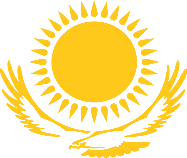 School of the Natural OrderBaker, NevadaHello Friends,Wishing Wellness to you and your loved ones.We want to share our excitement with you regarding the upcoming SNO Summer Seminar 2021 happening at the end of this month! As you may know, this year’s seminar will again be available for participation by attendance here at the school, or by our ZOOM broadcast. There are multiple attachments enclosed:Two of these attachments are SNO seminar class schedules with the dates and times of classes and events for those persons staying home and desiring to receive a ZOOM link invite, as well as another schedule for those persons who will be attending the seminar here at the school in Nevada.The final attachment is our SNO Seminar 2021 Registration and Release form. This signed form is required by all persons interested in attending any of the classes, regardless of location. Please return the completed Registration and Release form by July 22nd to our SNO headquarters e-address: sno@sno.orgWe request a registration fee of $25.00. Please log onto the SNO website at sno.org to make this payment. Under the “DONATE” tab, please select “Donate to New Online Classes”. Once we’ve received your Registration and Release form, along with your registration fee, you will receive one ZOOM link and password that will admit you to any and all classes. Please be conscious that if we do not receive a Registration and Release form with a registration fee, we cannot send you a ZOOM link. Please consider this and mark your calendars. We really want to see your smiling faces! The SNO summer seminars are supported by your generous donations. Please follow the “DONATE” directions as above. Contributions may be tax deductible. With hearts overflowing, we thank you!Namaste’,SNO Staff & Board of Trustees